ТЕРРИТОРИАЛЬНАЯ ИЗБИРАТЕЛЬНАЯ КОМИССИЯ
ГОРОДА УССУРИЙСКА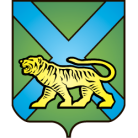 РЕШЕНИЕг. Уссурийск
Об освобождении Т.В. Бернадскойот обязанностей председателяучастковой избирательной комиссииизбирательного участка № 2858Рассмотрев поступившее в письменной форме заявление председателя участковой избирательной комиссий избирательного участка № 2858 Бернадской Татьяны Владиславовны, в соответствии с пунктом «а» части 6 статьи 29 Федерального закона «Об основных гарантиях избирательных прав и права на участие в референдуме граждан Российской Федерации», пунктом «1» части 6 статьи 32 Избирательного кодекса Приморского края территориальная избирательная комиссия города УссурийскаРЕШИЛА:Освободить Бернадскую Татьяну Владиславовну от обязанностей председателя участковой избирательной комиссии избирательного участка             № 2858 до истечения срока полномочий.2. Направить настоящее решение в участковую избирательную комиссию избирательного участка № 2858 для сведения.3. Разместить настоящее решение на официальном сайте администрации Уссурийского городского округа в разделе «Территориальная избирательная комиссия города Уссурийска» в информационно-телекоммуникационной сети «Интернет».Председатель комиссии						   О.М. МихайловаСекретарь комиссии						                  С.В. Хамайко12 февраля 2018 года                          № 65/446